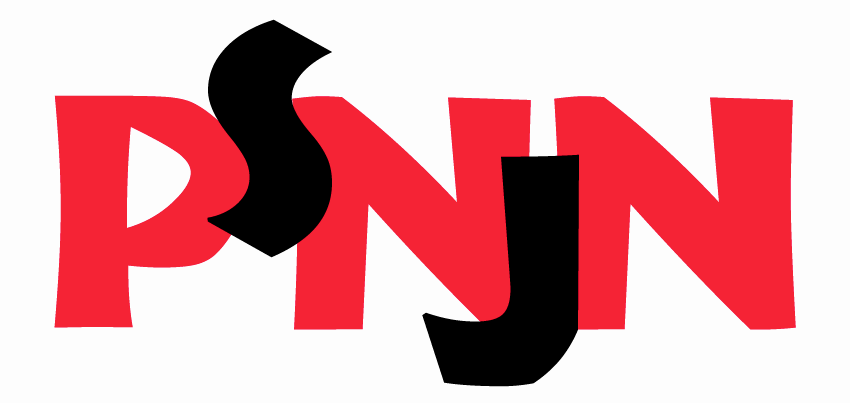 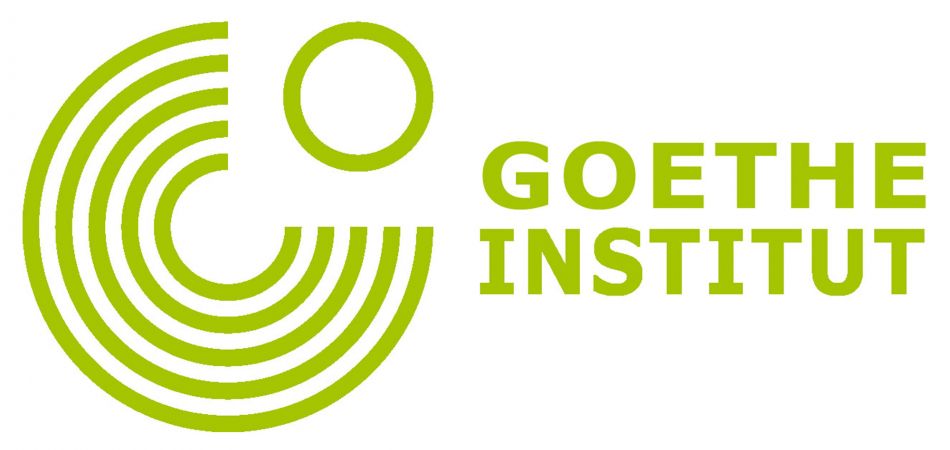 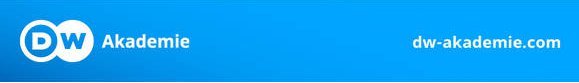 „Lust auf Lesen? – III Ogólnopolski Konkurs Języka Niemieckiego Polskie Stowarzyszenie Nauczycieli Języka NiemieckiegoEtap szkolny (A2-B1)  – 9 stycznia 2020Droga Uczennico! Drogi Uczniu!Cieszymy się, że bierzesz udział w naszym Konkursie i życzymy Ci powodzenia!Pamiętaj! Nie musisz rozumieć każdego słowa, aby zrozumieć o czym jest tekst!Wszystkie rozwiązania nanieś na kartę odpowiedzi!Text 1Hilfe – die Touristen kommenWeltweit fahren immer mehr Menschen in den Urlaub. Das bringt zwar viel Geld in die Urlaubsländer, aber gleichzeitig wehren sich die Einheimischen in vielen Gegenden immer mehr gegen den Massentourismus.Wer sich von der anstrengenden Arbeit erholen will, der macht am besten Urlaub. Egal ob wandern in den Bergen, am Strand liegen oder Sightseeing in der Stadt, immer mehr Menschen fahren in den Urlaub. 2017 gingen 1,3 Milliarden Menschen auf Reisen, für das Jahr 2030 werden 1,8 Milliarden Urlauber erwartet. Viele Strände sind heute schon überfüllt, Menschenmassen stehen vor Museen an und füllen die Straßen der Altstädte.Beliebte Reiseziele wie Barcelona, Venedig, Amsterdam oder Mallorca sind in der Hauptsaison besonders voll – zu voll, finden die Einheimischen. In vielen Orten haben sie begonnen, sich gegen den Massentourismus zu wehren. Der Präsident des Deutschen Reiseverbandes, Norbert Fiebig, findet es daher wichtig, darauf zu achten, dass „das Wohlwollen der Wohnbevölkerung durch zu viele Touristen nicht verloren geht.“ In Amsterdam dürfen zum Beispiel keine neuen Hotels mehr eröffnet werden.
Für die Wirtschaft ist der touristische Boom allerdings positiv. Etwa jeder zehnte Arbeitsplatz ist heute vom Tourismus abhängig. Außerdem hilft er, kulturelle Vorurteile abzubauen. So findet Bundeskanzlerin Angela Merkel, dass der Tourismus „ein ausgezeichnetes Beispiel für die Chancen der Globalisierung“ ist. Die Deutschen fahren besonders gern nach Spanien, Italien und in die Türkei.
Aber auch für den Tourismus in Deutschland war 2017 ein Rekordjahr. Sehr beliebt bei deutschen und ausländischen Touristen sind der Schwarzwald und die Alpen im Süden des Landes. Auch die norddeutschen Bundesländer werden immer beliebter. Dort leben nur wenige Menschen und es gibt viel Natur, viele Seen und das Meer. Wem andere Touristenziele zu voll sind, der findet in Norddeutschland noch ruhige Orte, um dem Massentourismus zu entkommen.Quelle: DW Deutsch lernen (Logo DW) 
Kostenlos Deutsch lernen mit der DW. Nutzt Texte, Audios, Videos und interaktive Übungen auf dw.com/deutschlernen: https://www.dw.com/de/hilfe-die-touristen-kommen/l-42992440SŁOWNICZEK DO TEKSTUsich gegen etwas wehren — bronić się przed czymśEinheimische, -n (m./f.) — tubylec Massentourismus (m., nur Singular) — turystyka masowaetwas ist überfüllt — coś jest przepełnioneVerband, Verbände (m.) — tu: stowarzyszenieWohlwollen (n., nur Singular) — życzliwośćArbeitsplatz, -plätze (m.) — miejsce pracyeröffnen – otwierać Vorurteil, -e (n.) — uprzedzenieetwas ab|bauen — tu: zmniejszyćausgezeichnet — tu: wspanialeetwas/jemandem entkommen — uciec przed / uniknąć Zadanie 1: Które zdanie jest zgodne z treścią tekstu „Hilfe – die Touristen kommen”? Zaznacz znakiem X w odpowiedniej rubryce: P (prawda) lub F (fałsz). Za każde poprawne rozwiązanie otrzymasz 1 punkt (max. 5 punktów). Rozwiązanie przenieś na kartę odpowiedzi.Zadanie 2: Co można robić podczas urlopu? Połącz słowa polskie z ich niemieckimi odpowiednikami. Rozwiązania wpisz do tabelki. Za każde poprawne rozwiązanie otrzymasz 1 punkt (max. 5 punktów). Rozwiązanie przenieś na kartę odpowiedzi.2.1. leżeć na plaży		 			A. eine Sightseeing Tour machen2.2. opalać się		 			B. am Strand liegen2.3. chodzić po górach	 			C. vor einem Museum Schlange stehen2.4. zwiedzać (miasto)				D. sich sonnen2.5. stać w kolejce do muzeum			E. im Gebirge wandernZadanie 3: Dokąd lubią jeździć turyści? Uzupełnij brakujące przyimki; jeśli to konieczne, uzupełnij także rodzajnik. Za każde poprawne rozwiązanie otrzymasz 0,5 punkta (max. 5 punktów). Rozwiązanie przenieś na kartę odpowiedzi.Die Touristen fahren gern…3.1. ____________ Türkei3.2. ____________ Italien3.3. ____________ Schwarzwald3.4. ____________ Barcelona3.5. ____________ Meer3.6. ____________ Spanien3.7. ____________ Alpen3.8. ____________ Amsterdam3.9. ____________ Berge3.10. ___________ DeutschlandZadanie 4: Które z poniższych zdań wymieniają zalety turystyki (Vorteil), a które jej wady (Nachteil). Zaznacz znakiem X w odpowiedniej rubryce. Za każde poprawne rozwiązanie otrzymasz 1 punkt (max. 5 punktów). Rozwiązanie przenieś na kartę odpowiedzi.Text 2Typisch deutsch: der SchrebergartenIm 19. Jahrhundert nutzten Kinder Schrebergärten zuerst als Spielplätze. Später dienten sie armen Familien dazu, Obst und Gemüse anzubauen. Heute sind sie vor allem ein Rückzugsort für gestresste Stadtbewohner.Viele Menschen, die zum ersten Mal nach Deutschland kommen, wundern sich über die vielen kleinen Gärten, die sie in den Städten dicht nebeneinander aufgereiht sehen. Der eine oder andere hat die kleinen Gartenparzellen mit ihren Hütten aus Holz und den bunten Gartenzwergen auch schon für Slums gehalten. Doch dann fällt schnell auf, dass die Gärtchen dafür viel zu gepflegt sind.Hier haben sich Stadtbewohner einen Platz im Grünen geschaffen, denn viele haben keinen eigenen Garten oder Balkon: Wer trotzdem seine eigene grüne Parzelle haben möchte, mietet also einen Schrebergarten. Er dient vor allem am Wochenende als Rückzugsort, um sich vom stressigen Stadtleben zu erholen. Schrebergärten gab es schon im 19. Jahrhundert zur Zeit der Industrialisierung. Der erste wurde 1864 gegründet und nach dem Arzt Daniel Gottlob Moritz Schreber benannt. Sie wurden früher dort gebaut, wo niemand gern leben wollte, zum Beispiel an Bahngleisen. Kinder nutzten die Gärten zuerst als Spielplätze. Arme Familien hatten dort außerdem die Möglichkeit, Gemüse und Obst anzubauen. Daher hießen Schrebergärten auch oft „Armengärten“. Ohne die Nahrungsmittel aus den Gärten hätte manche Familie in Kriegszeiten nicht überleben können.Im Schrebergarten kann übrigens nicht jeder machen, was er will. Ein Gesetz regelt das Leben dort. So darf man nicht in seinem Gartenhaus wohnen, und auf einem Drittel des Grundstücks muss Obst und Gemüse angebaut werden. Auch Rasenmähen oder zu laute Musik sind zu bestimmten Uhrzeiten und sonntags verboten. Wer sich bei seinen Nachbarn also nicht unbeliebt machen will, sollte sie einfach mal zum Grillen einladen.Quelle: DW Deutsch lernen (Logo DW) 
Kostenlos Deutsch lernen mit der DW. Nutzt Texte, Audios, Videos und interaktive Übungen auf dw.com/deutschlernen: https://www.dw.com/de/typisch-deutsch-der-schrebergarten/l-44110568SŁOWNICZEK DO TEKSTUSchrebergarten, -gärten (m.) — ogródek działkowyJahrhundert, -e (n.) — wieketwas an|bauen — tu: uprawiać, np. warzywa lub owoceRückzugsort, -e (m.) — miejsce, gdzie ma się tzw. święty spokójetwas auf|reihen — w równych rzędachParzelle, -n (f.) — parcela, działkaHütte, -n (f.) — chatka, domekauf|fallen — rzucać się w oczygepflegt — tu: wypielęgnowanyBeet, -e (n.) — grządkaetwas verschönern — upiększaćIndustrialisierung (f., nur Singular) — industrializacja, uprzemysłowienieetwas nach jemandem benennen — nazwać czyimś imieniemüberleben — przeżyć, przetrwaćGrundstück, -e (n.) — działka, parcelaRasen mähen — kosić trawęZadanie 5: Na podstawie tekstu zaznacz w tabeli znakiem X, czego dziś nie wolno robić w ogródkach działkowych. Za każde poprawne rozwiązanie otrzymasz 1 punkt (max. 9 punktów). Rozwiązanie przenieś na kartę odpowiedziZadanie 6: Przeczytaj teksty i do każdego dobierz odpowiednie zdanie (A-G). Uwaga! Dwa zdania zostały podane dodatkowo i nie pasują do żadnego ogłoszenia. Za każde poprawne rozwiązanie otrzymasz 1 punkt.  (max. 5 punktów)6.1. __________6.2. ___________6.3. ____________6.4. ____________6.5. _______________Hier entschuldigt sich jemand.Hier sucht jemand nach etwas.Hier macht jemand einen Vorschlag.Dieser Text informiert über eine Person.Das ist ein Verkaufsangebot.Hier bittet jemand um Rat.Dieser Text beschreibt die Vorteile von Gartenarbeit.Zadanie 7: Przeczytaj tekst, a następnie wybierz właściwe uzupełnienie luk A, B lub C, pasujące do treści tekstu. Za każde poprawne rozwiązanie otrzymasz 1 punkt (max. 6 punktów).In Schrebergärten 7.1. _______ Stadtbewohner Obst und Gemüse anbauen. Mitten in der Stadt 7.2. _______ sie einen ungestörten Kontakt zur Natur. 7.3. _______ man an Schrebergärten denkt, denkt man vor allen an Rentner. Aber heute nutzen immer mehr Familien mit 7.4. _______ Schrebergärten als Erholungsort. Die Pflanzen bauen sie nach ökologischen Kriterien an. Sie benutzen keine Pestizide und haben 7.5. _______ Gemüse rund um das Jahr. Schrebergärten sind auch sehr wichtig 7.6. _______ das Klima der Stadt. Die hohe Temperatur in der Stadt und die Luftverschmutzung werden dank Gärten gemindert.7.1. 		A. müssen		B. können		C. wollen7.2.		A. haben		B. sind 		C. werden7.3.		A. Wo 			B. Wenn		C. Wie7.4. 		A. Eltern		B. Müttern		C. Kindern7.5. 		A. gesund		B. gesunde		C. gesundes7.6. 		A. auf			B. für			C. vonDziękujemy Ci za wzięcie udziału w Konkursie!PF1.1.Coraz więcej ludzi wyjeżdża na urlop.1.2.Mieszkańcy miejscowości turystycznych na ogół cieszą się z przyjazdu turystów.1.3.W Amsterdamie co roku otwierane są nowe hotele.1.4.Niemcy wyjeżdżają na wakacje najchętniej do Afryki.1.5. Północne Niemcy są na urlop szczególnie polecane osobom ceniącym spokój.VorteilNachteil4.1.Tourismus bringt den Einheimischen viel Geld ein.4.2.Die Strände sind überfüllt. 4.3.Es gibt lange Schlangen vor Museen.4.4.Viele Menschen haben Arbeit.4.5.Man kann die Kultur anderer Länder kennenlernen.Das darf man nicht machen5.1.am Sonntag Rasen mähen5.2.Obst und Gemüse anbauen5.3.grillen5.4.Freunde oder Nachbarn einladen5.5.laute Musik spät am Abend hören5.6.wohnen5.7.spielen5.8.sich erholen5.9.Hütten bauenDaniel Gottlob Moritz Schreber  war Arzt. Er hat im Jahre 1864 den ersten Schrebergarten gegründet.Liebe Nachbarn,es tut uns sehr leid, dass wir am Samstag so laut waren. Unser Sohn hat seinen 18. Geburtstag gefeiert. Das wird sich nicht wiederholen!In unserem Discountgeschäft finden Sie alles, was Sie für Ihren Schrebergarten brauchen:Hütten aus Holz, Gartenwerkzeug und schöne Gartenzwerge.Wir verkaufen alles zu günstigen Preisen!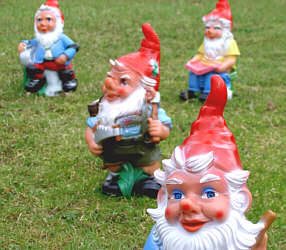 Wir möchten einen Schrebergarten bis 100 Quadratmeter in einer ruhigen Gegend mieten. Das Haus sollte eine Hütte aus Holz haben. Hilfe! Unser Nachbar hat in seinem Schrebergarten 80 Tauben. Sie machen alles schmutzig und sind sehr laut. Darf er das? Wer hat Erfahrung mit solchen Situationen und könnte uns helfen?